H L Á Š E N Í   M Í S T N Í H O   R O Z H L A S U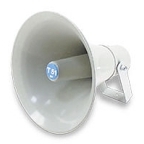 PONDĚLÍ – 20. 11. 2017Milí spoluobčané.Přeji vám příjemné dopoledne.Poslechněte si hlášení.Prodej živých ryb z Tovačova se uskuteční ve středu 22. listopadu v době od 8.30 do 9.00 hodin. Budou se prodávat tyto ryby:  kapr I. tř.                      		84,- Kč/kgkapr výběrový nad 2,5 kg	94,- Kč/kgtolstolobik                       	57,- Kč/kgpstruh duhový                    	164,- Kč/kg 	a 	amur      97,- Kč/kg.V sobotu 25. listopadu se koná již 6. ročník Běhu sv. Kateřiny, na který jste všichni srdečně zváni. V 10.00 hodin začíná na hřišti pod rozhlednou prezentace – kdo má odvahu, může se zúčastnit. Občerstvení je zajištěno.Startovné je 100,- Kč a start je naplánovaný na 11.00 hodin. INZERÁTY:Restaurace a penzion VARNA Velká Bystřice hledá do malého kolektivu vedoucího směny na pozici číšník – servírka do stálého pracovního poměru.
Přijme milého nebo milou osobu s praxí, zkušenosti se zajištěním hotelového a restauračního provozu vítány. Bližší informace získáte na tel.: 606 745 831.Čerpací stanice Shell Daskabát příjme brigádníka do prodejny na pozici pokladní s možností uzavření smlouvy o pracovním poměru od 1. 1. 2018. Jedná se o 12 ti hodinové směny – denní a noční. Zájemci se mohou informovat osobně na čerpací stanici v pracovní dny od 8.00 do 14.00 hodin nebo telefonicky na čísle: 728 880 940. 